ОглавлениеВведение Публичный доклад отражает состояние и результаты образовательной и хозяйственно-финансовой деятельности МБОУ «Лицей». Публичный доклад адресован родителям обучающихся, общественности, Управлению образования, работникам системы образования, нашим социальным партнерам. В докладе дана характеристика лицейской образовательной системы, представлены достигнутые результаты, определены пути ее совершенствования и инновационного развития.Для нас 2012-2013 учебный год был годом интересной, творческой и плодотворной работы по реализации Национальной образовательной инициативы «Наша новая школа», регионального комплексного проекта модернизации общего образования в Московской области в 2012 году, муниципальной целевой программы «Развитие системы образования г. Протвино на 2011-2015 годы», Программы развития лицея «Интерактивная и коммуникационная среда как инструмент познания и средство практической деятельности на период с 2012 по 2016 годы».В лицее реализуется целый ряд направлений деятельности, которые являются особенно актуальными в свете реализации национальной образовательной инициативы «Наша новая школа». Это: внедрение Федерального государственного образовательного стандарта начального общего образования; участие в приоритетном национальном проекте «Образование», позволившее создать в лицее систему морального и материального стимулирования педагогов, обеспечить поддержку передового опыта лучших педагогов;поддержка талантливых и одарённых детей;создание и развитие учебно-дидактической базы образовательного учреждения.Успешно участвует лицей в реализации комплексного проекта модернизации общего образования в Московской области в 2012 году. В ходе реализации проекта получено и используется учебно-лабораторное оборудование, улучшены условия обучения, значительно повысилась мотивация педагогической деятельности; созданы механизмы реализации потенциала педагога, выросла доля учителей, хорошо владеющих навыками работы с информационно-коммуникационными технологиями; обеспечена открытость системы образования. В соответствии с муниципальной целевой программы «Развитие системы образования г. Протвино на 2012-2016 годы» в  старшей  школе реализуется профильное образование физико-математической направленности, осуществляется ремонт здания лицея, укрепляется материально-техническая база учреждения.Национальная образовательная инициатива «Наша новая школа» определила миссию лицея и цель его образовательной деятельности.Миссия лицея - развитие личностного потенциала обучающихся, воспитание творческой индивидуальности, обладающей  познавательными, социальными и  коммуникативными компетенциями, обеспечивающими их дальнейшее саморазвитие и способность находить себе применение в разных сферах деятельности в современном обществе. Цель образовательной деятельности: обеспечить фундаментальность и глубину знаний лицеистов, возможность получить профильную физико-математическую подготовку, формирование ключевых образовательных компетенций, позволяющих выпускникам лицея успешно реализовать себя  в современном обществе.В 2012-2013 учебном году лицей работал над методической темой «Воспитание социально-адаптированной личности в условиях модернизации образования с опорой на информатизацию и профилизацию учебного процесса». Сегодня можно с уверенностью сказать, что получилось больше, чем проектировалось. В современной ситуации мы владеем методами креативного и творческого решения проектных задач, работаем в условиях конкуренции. Наша деятельность была направлена на формирование финансового менеджмента, совершенствование управления качеством образования, изменение инфраструктуры лицея, развитие учительского потенциала, совершенствование системы поддержки талантливых детей, сохранение и укрепление здоровья лицеистов, обновление информационной базы лицея, что предполагает использование новейших информационных и коммуникационных технологий, интеграцию в глобальные информационные сети и владение информационной культурой высокого уровня.Общая характеристика МБОУ «Лицей» МБОУ «Лицей»  — муниципальное бюджетное общеобразовательное учреждение для детей с повышенным уровнем мотивации к обучению физико-математического профиля.Опыт работы в сфере образования – 22 года.С момента открытия МБОУ «Лицей»  в 1991 году шло интенсивное развитие образовательного учреждения, вехами которого стали:2010 – лауреат областного конкурса «Лучшая школа Подмосковья»;2011 – победитель областного конкурса инновационных программ «Здоровое питание»;2012 – победитель областного конкурса образовательных учреждений, внедряющих инновационные проекты;2012 -  кафедральное базовое образовательное учреждение по работе с одаренными детьми по теме: «Профильное обучение как средство развития общей одаренности учащихся»;2013 – первое место в рейтинге общеобразовательных учреждений города Протвино.С 1991 года  лицей работает по модели программного управления. Программа развития лицея предусматривает среднесрочную перспективу на 5 лет. 2008 по 2011 г.г. - Программа развития  «Образование как средство личностной самореализации и достижения социального успеха»;2012 -2016 г.г. - «Интерактивная коммуникационная среда как средство познания и инструмент практической деятельности».Характеристика контингента обучающихсяВ 2012-13 учебном году в МБОУ «Лицей» было сформировано 16  классов, из них:начальная ступень (1-4 кл.)      – 7 классов;основная ступень    (5-9 кл.)     – 7 классов;старшая ступень      (10-11 кл.) – 2 класса.В 2012-2013 учебном году обучались 391 человек: в начальной школе (1-4 кл.)      – 172 человека; в основной (5-9 кл.) –  170 человек, в старшей (10-11 кл.) –  49 человек.По месту жительства обучаются 90 %, из других городов – 5 %: г. Оболенск -  5 человек, г. Кременки Калужской области -  11  человек, с. Высокиничи, Жуковский район Калужской области – 2 человека.Увеличение численности обучающихся в лицееДиаграмма № 1Как видно из диаграммы № 1, за последние три года контингент учащихся увеличился на 11 человек, динамика роста числа учеников составляет 2,9%. Показатель численности обучающихся растет, что свидетельствует о признании качества образования в лицее; также это связано с новой экономической ситуацией - переходом на нормативно-подушевое финансирование в рамках Национальной образовательной инициативы «Наша новая школа».Проблема: неравномерная наполняемость классов. Количество в классах варьируется от 14 до 30 учащихся.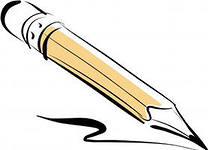 Задача: необходимо систематически осуществлять план по привлечению в 10 класс учащихся других школ, проводить добор учащихся  в классы.Структура управления МБОУ «Лицей»В лицее реализуется модель государственно-общественного управления, что является  признаком школы, устроенной на демократических началах. Организационная структура управления является инструментом эффективного взаимодействия между сотрудниками, отражает разделение на отделы, распределение функционала, иерархию подчинения. В основу совершенствования организации управления МБОУ «Лицей» заложена идея создания управляющей системы со структурой, которая должна решать управленческие задачи, выполнять управленческие действия и функции управления при реализации Национальной образовательной инициативы «Наша новая школа», программы развития лицея «Интерактивная коммуникационная среда как средство познания и инструмент практической деятельности».На стратегическом уровне управления находятся: директор, педагогический совет, Управляющий совет. Общелицейская конференция – высший орган самоуправления в лицее.В лицее отработана технология подготовки заседаний педсоветов с целью активизации роли данного органа в стратегическом управлении лицеем, что нашло свое отражение в разработке методики подготовки и проведения  педсовета.На тактическом уровне управления лицеем находятся:научно-методический совет, целью которого является тактическое управление по обеспечению внедрения программы развития лицея. Особенностью деятельности этого органа стало широкое привлечение к подготовке заседаний педагогов лицея, которые принимают активное участие в рассмотрении вопросов анализа, организации, контроля и регулирования жизнедеятельности лицея;совещание при директоре лицея, целью которого является тактическое управление по обеспечению внедрения программы развития лицея. На совещании вырабатывается программа действий для решения конкретной проблемы в рамках образовательного процесса совместно всем педагогическим коллективом лицея;административный совет, который вносит предложения, на которых основываются управленческие решения. Данное звено второго уровня структуры управления лицеем способствует созданию условий для мотивирования педагогического коллектива на результативный труд;малый педагогический совет, который вырабатывает программу действий для решения конкретной педагогической проблемы.На оперативном уровне управления лицеем находятся научно-методические кафедры. Инновационная стадия развития лицея требует научно обоснованных действий учителей, определенных изменений характера педагогического труда и управления. Соответствовать этому условию могут только кафедры. В лицее функционируют 6 научно-методических кафедр.Администрация лицея оказывает помощь педагогам в развитии их сильных профессиональных качеств, создает условия для самовыражения и самореализации, следствием чего явилось выдвижение и утверждение на должности руководителей кафедры педагогов из числа членов педколлектива. При кафедрах успешно функционируют 11 секций научного лицейского общества учащихся.Управляющий совет лицея также находится на оперативном уровне управления. Одной из основных задач деятельности является задача содействия педагогическому коллективу лицея в совершенствовании условий по реализации образовательного процесса, охраны жизни и здоровья обучающихся, свободного развития личности.Четвертый уровень системы управления представлен такой подсистемой как ученическое самоуправление – Совет лицеистов. Вывод: Таким образом, можно говорить как о качественных, так и количественных изменениях в подсистемах управляющей системы лицея.Финансово-экономическая деятельность в 2012-2013 учебном году       Для успешного осуществления административно-хозяйственной деятельности в 2012-2013 учебном году администрация лицея решала следующие задачи:расширение информационно-ресурсного обеспечения учебно-воспитательного процесса;создание благоприятных условий для осуществления учебно-воспитательного процесса.Отчет о финансовой деятельности за 2012 годТаблица № 1Результаты административно-хозяйственной деятельности Таблица № 2Задачи на 2013-2014 учебный год:Продолжить работу по реализации Программы развития.Продолжить работу по созданию технологического музея.Продолжить работу по внедрению электронного документооборота и электронного журнала.Оборудовать автоматизированные рабочие места учителя на 100 %.Выполнить ремонт подсобных помещений в пищеблоке, привлекая спонсорские средства.Выполнить ремонт кабинета технологии на средства, выделенные по наказам избирателей.Продолжить работу по обновлению ученической мебели за счет внебюджетных средств.Выполнить ремонтные работы по фасаду.Произвести замену окон по всему зданию.Провести оциклевку пола в актовом зале за счет средств внебюджета.Выполнить ремонт 2-х туалетов в младшем корпусе. Особенности образовательного процессаДеятельность педагогического коллектива лицея в 2012-2013 учебном году была направлена на реализацию основной образовательной программы начального общего образования (1-2 классы) и образовательной программы (3-11 классы)  лицея. В соответствии со ст. 9 Закона РФ «Об образовании» муниципальное бюджетное общеобразовательное учреждение «Лицей» обеспечивает выполнение федерального государственного образовательного стандарта с учетом типа и вида образовательного учреждения и реализует общеобразовательные программы начального общего, основного общего и среднего (полного) общего образования.В основе реализации образовательных программ лежит системно-деятельностный (компетентностный) подход.Учитывая, что главной задачей образования на современном этапе развития общества становится создание условий для самостоятельного выбора учащихся, готовности действовать в ситуации выбора, в лицее создается образовательная среда, позволяющая формировать индивидуальную образовательную активность каждого учащегося в процессе становления его способностей к самоопределению, самоорганизации, осмыслению своих образовательных перспектив.В лицее реализуются формы получения образования - очная,   экстернат, семейное обучение, индивидуальное обучение больных детей на дому (надомное обучение), обучение по индивидуальной образовательной программе. Основанием для выбора индивидуальной образовательной программы учащимися является:желание родителей, мотивация учащихся к обучению;состояние здоровья учащихся;уровень готовности к освоению образовательной программы лицея.Процедура выбора определяется Уставом лицея, Правилами приёма в лицей и предполагает взаимодействие педагогов, родителей и учащихся. Учебный план  лицея  имеет три компонента:федеральный компонент (инвариантный и вариативный);региональный;компонент образовательного учреждения.Учебный план реализует общеобразовательные программы начального общего, основного общего и среднего (полного) общего образования, обеспечивающие целенаправленную  дополнительную  подготовку   обучающихся   по предметам  физико-математического  цикла.  Основой учебного плана лицея является осуществление принципа преемственности между его ступенями, когда изучаемые учебные курсы получают на последующих ступенях  свое развитие и обогащение. Это принцип находит выражение  в линейной и циклической структуре курсов, представляющих образовательную область.           Учебный процесс  строится  в соответствии с учебным планом,  соответствует требованиям СанПиН,    целям и задачам образовательного процесса. Учебный план имеет  физико-математическую направленность,   что отвечает основным задачам модернизации образовательного процесса в рамках   профилизации  лицея.Обучение по предметам, изучающимся на базовом уровне, ведется в соответствии с программами, рекомендованными Министерством образования РФ с использованием современных учебно-методических комплектов и реализуется в полном объеме.4.1. Образовательные маршруты лицеяТаблица № 3Обучение по направлениям в 5-7 классах обеспечивает развитие учащихся и усвоение основ наук, позволяющих сознательно в 8 классе продолжить обучение по выбранному в лицее направлению.Целью обучения в 8-9 классах является обеспечение повышенного уровня образования за счет углубленного изучения предметов в соответствии с собственными интересами и способностями учащихся.В 10-11 классах для учащихся обеспечивается повышенный уровень образования за счет профильного изучения предметов, способствующий их социальной адаптации и профессиональному самоопределению, мотивации на продолжение обучения в высших учебных заведениях.В 2012-13 учебном году реализовано 12 программ элективных учебных предметов, учебных практик, проектно – исследовательской деятельности, которые входили в вариативную часть учебного плана. Элективные учебные предметы решали задачи углубления.Организация исследовательской и проектной деятельности учащихся способствовала углублению отдельных разделов основного курса и совершенствовала исследовательскую компетентность учащихся.Разработанные учителями лицея программы учебных практик имели своей целью обеспечить готовность учащихся к предметным олимпиадам, формировали инновационное мышление, обучали методам активизации творчества.Решающее значение для реализации образовательной программы лицея имеет качество педагогической деятельности. В связи с этим в 2012-2013 учебном году была определена цель методической работы, как обеспечение научных подходов к организации образовательного процесса и обеспечение условий для повышения квалификации и наращивания кадрового потенциала лицея.Поэтому продолжалась работа над методической темой: «Воспитание социально-адаптированной личности в условиях модернизации образования с опорой на информатизацию и профилизацию учебного процесса», которая соответствует задачам Программы развития лицея и регионального эксперимента.4.2. Образовательные технологии и методы обученияОсобенностью образовательных технологий, обеспечивающих реализацию основной образовательной программы начального общего и основной образовательной программ, является ориентация на развитие:самостоятельности и креативности мышления;исследовательских умений;проектной культуры;коммуникативных навыков;информационной культуры;умений самоанализа;потребности в непрерывном самообразовании.В образовательном процессе лицея особое внимание уделяется методам развивающего и личностно-ориентированного обучения, в т.ч. проблемным, поисковым, эвристическим, исследовательским, проектным, методам самостоятельной, индивидуальной и групповой работы, методам медиаобразования.Личностно ориентированная педагогика как педагогика созидания интеллектуально-творческой, самореализующейся личности – фундамент педагогической системы лицея. Блок включает следующие технологии:здоровьесберегающие, проектные, развития критического мышления,дифференцированного обучения, проблемного обучения, группового обучения,информационно-коммуникационные технологии, систему инновационной оценки «портфолио», технологию социального проектирования.Практика обучения на высоком уровне сложности позволяет в полной мере реализовать интеллектуальный потенциал учащихся.Условия осуществления образовательного процессаОрганизация педагогического процесса и режим функционирования лицея определяются требованиями и нормами Санитарно-эпидемиологических правил и норм, Уставом лицея, лицензией и документами об аккредитации лицея:максимальный объем учебной нагрузки, требования к уровню подготовки выпускников,  определенные государственными нормативными документами – федеральным государственным образовательным стандартом (1-2 классы), государственным образовательным стандартом (3-11 классы), а также СанПиН 2.4.2.2821-10.домашние задания обучающимся с учетом возможности их выполнения в следующих пределах: во 2-3 классах – 1,5 часа; в 4-5 классах – 2 часа; в 6-8 классах – 2,5 часа; в 9-11 классах – до 3,5 часов (СанПиН 2.4.2.2821-10, п.10.30). обучение в 1 классе проводится без балльного оценивания знаний обучающихся и домашних заданий (СанПиН 2.4.2.2821-10, п.10.10);1-х классах используется «ступенчатый» режим обучения в первом полугодии: в сентябре, октябре – по 3 урока по 35 минут каждый, в ноябре-декабре – по 4 урока по 35 минут каждый; январь-май – по 4 урока по 45 минут каждый. 5.1. Нормативные условия образовательного процессаТаблица № 4В лицее сформировано единое информационное пространство: 70% учебных кабинетов оснащены современным оборудованием, имеется компьютерный класс, библиотека оснащена компьютером, создана медиатека, 7 кабинетов начальной школы оснащены учебно-лабораторным оборудованием в соответствии с федеральным государственным образовательным стандартом, имеется единая локальная вычислительная сеть, доступ к сетям Интернет в режиме полного дня.В лицее имеется спортивный и тренажерный залы, актовый зал, кабинет психолога, буфет.На территории разбиты большие цветники и газоны, баскетбольная площадка. Вся территория лицея освещена и находится под видео наблюдением.5.2. Средняя наполняемость классов за последние3 годаДиаграмма № 2Как видно из диаграммы № 2, средняя наполняемость классов колеблется от 23,8 до 24,5 человек.В сравнении с 2011-2012 учебным годом, в 2012-2013 учебном году средняя наполняемость классов увеличилась на 0,7 и составляет 24,5 человека, что соответствует санитарно-эпидемиологическим требованиям к условиям воспитания и обучения и свидетельствует о стабильности развития лицея.Задача: Довести среднюю наполняемость классов до 24,8 человек.5.3. Кадровый составВ лицее работает талантливый и стабильный коллектив единомышленников. В 2012-2013 учебном году педагогический коллектив лицея насчитывал 34 основных педагогических работника, из них: 4 руководителя; 3 педагога: социальный педагог, педагог-психолог, воспитатель ГПД; 27 учителей; 3 совместителя - (внешнее совмещение);Педагоги лицея отличаются высоким уровнем профессиональной компетентности, имеют положительный опыт осуществления инновационных преобразований в образовательном процессе. Среди них:Победители конкурса учителей в рамках ПНП «Образование»:федеральный уровень - 5 человек;региональный  уровень - 1 человек;Отмечены Знаком «Почетный работник общего образования РФ» - 5 человек;Почетной грамотой Министерства образования Московской области – 7 человек;Почетной грамотой Министерства образования и науки РФ – 5 человек;Лауреаты Премии Губернатора Московской области –7 человек.5.3.1.  Аттестация педагогических и руководящих работниковДиаграмма № 3Уровень квалификации педагогических кадров позволяет в высокой степени реализовать образовательные программы лицея, свидетельствует о высокой мотивации педагогов и создании в лицее оптимальных условий для профессионального роста педагогических кадров. Данные диаграммы № 3 подтверждают повышение уровня квалификации педагогических кадров лицея в 2012-2013 учебном году. Доля педагогов, аттестованных на высшую категорию, увеличилась на 3%, аттестованных на первую категорию – на 5%. Из 30 педагогических работников лицея (без администрации) 18 человек имеют высшую квалификационную категорию,  7 – первую, 1 – вторую, 4 педагога не имеют категории, среди которых: 2 молодых специалиста и 2 педагога, принятые на работу с большим перерывом в педагогической деятельности.  Вывод: В рамках реализации Национальной образовательной инициативы «Наша новая школа»  в лицее действует система поощрения продуктивной профессиональной деятельности педагогов, что способствует успешному прохождению аттестации на первую и высшую квалификационную категории.5.3.2.  Прохождение курсов повышения квалификации руководящими и педагогическими работникамиПодготовка кадров к реализации Федерального государственного образовательного стандарта начального общего образованияВажной задачей остается совершенствование методической подготовки, формирование устойчивых профессиональных ценностей и взглядов педагогических кадров. Одной из ключевых задач  повышения квалификации в 2012-2013 учебном году было обеспечение подготовки кадров к реализации ФГОС НОО.В 1-2-х классах работали 15 педагогов, в том числе, 7 учителей начальных классов, 1 педагог-психолог, 1 воспитатель ГПД,  1 социальный педагог, 6 учителей основной школы, преподающих отдельные учебные предметы.К работе по реализации ФГОС подготовлены:директор лицея и заместитель директора, курирующий реализацию ФГОС;учителя начальных классов;учителя окружающего мира, музыки, физической культуры, информатики и ИКТ;педагог-психолог и социальный педагог.  Диаграмма № 4                                                                                                                                     Данные диаграммы № 4 подтверждают: все в 2012-2013 учебном году 100% педагогов, работающих в начальных классах, прошли курсовую подготовку по освоению ФГОС НОО.Таким образом, лицей обеспечен кадровыми ресурсами, способными реализовывать основную образовательную программу начального общего образования, начата подготовка кадров к введению ФГОС основного общего образования.  Администрация лицея ведет активную кадровую политику в условиях реализации ФГОС НОО.Проблема: Педагогические работники лицея испытывают проблемы теоретического, практического и технологического уровней при организации внеурочной деятельности обучающихся.Задача: Запланировать прохождение курсов повышения квалификации по вопросам моделирования и организации внеурочной деятельности обучающихся.Повышение квалификации педагогических работников в области информационно-коммуникационных технологий Организация учебной и внеурочной деятельности на основе использования информационно-коммуникационных технологий остается в лицее приоритетным направлением деятельности, так как является одним из путей повышения качества образования, познавательной активности учащихся, усиления эффективности урока. В 2012-2013 учебном году на базе лицея были организованы курсы по программе: «Информационно-коммуникационные технологии в работе учителя» (работа с интерактивной доской и МИМИО), которую успешно освоили 24 педагога из 34, что составило 70,5% от общего количества педагогических работников. Диаграмма № 6За последние 3 года курсы по освоению информационно-коммуникационных технологий в учреждениях высшего профессионального образования прошли 78 % учителей. В диаграмме № 6 отображены показатели, свидетельствующие о ежегодном увеличении на 9% доли этой категории учителей.Опыт применения ИКТ-технологий в учебно-воспитательном процессе представили на муниципальном методическом семинаре «ИКТ в преподавании учебных дисциплин», Международной научно-практической конференции «Информационно-коммуникационные технологии в образовании, науке и производстве».В лицее создана целостная программа повышения квалификации педагогов “Профессионал”, включающую  программы индивидуального сопровождения, реализацию индивидуального образовательного маршрута учителя, разноплановое консультирование, профессиональную учебу и переподготовку.                                                                  Диаграмма № 7На диаграмме № 7 показано, что в 2012-2013 учебном году на 14% увеличилась доля педагогических работников, прошедших курсы повышения квалификации.Выводы: В лицее созданы условия для  непрерывного профессионального развития педагогов и формирования компетенций педагогического коллектива, обеспечивающих реализацию содержательных приоритетов  модернизации общего образования.Задачи: Обеспечить курсовую подготовку по освоению педагогами технологий системно-деятельностного и компетентностного подходов в обучении и воспитании обучающихся.Результативность образовательного процессаОсновным показателем результативности образовательной деятельности лицея являются успеваемость учащихся, результаты государственной итоговой аттестации и единого государственного экзамена. Качество образования в лицее всегда получало самые высокие оценки экспертов. Успеваемость составляет 100%, уровень качества обученности (успеваемости на «четыре» и «пять») в этом учебном году значительно повысился и составил:по лицею в целом		 – 62%на I ступени обучения	 – 74 %на II ступени обучения	 – 56 %на III ступени обучения	 – 54 %6.1. Динамика качественной успеваемости по лицею в целом (в %)Диаграмма № 8                                                                                                                                            Диаграмма № 9  На диаграмме  № 8 показана положительная динамика повышения качества обученности за последние три года. Доля обучающихся на «4» и «5» в 2012-2013 учебном году увеличилась на 5,1 %, а в сравнении с 2010-2011 учебным годом – на 12,7%. Диаграмма № 9 отражает долю обучающихся, окончивших  2012-2013 учебный год на «4» и «5», по ступеням образования: из 122 учащихся 2-4 классов 70%, из 172 учащихся 5-9 классов – 56%, из 49 учеников 10-11 классов – 53%.            2012-2013 учебный год на «4» и «5» окончили 211 обучающихся.   Диаграмма № 10В 2012-2013 учебном году 2б, 3б, 4,5а,5б, 6, 8а,8б,9, 10, 11 классы показали положительную динамику качества обучения, 3а, 7 - стабильность. Традиционно, к концу учебного года успеваемость  в целом немного улучшается. Работа, проведенная в рамках внутришкольного контроля по стабилизации КОУ в начальном звене и в 7 и 8 параллелях, дала положительные результаты. Например, КОУ в 8б классе на конец учебного года после проведенных мероприятий в рамках ВШК (тематический контроль класса, предметно-обобщающий контроль, родительское собрание) увеличился на 87%.Проблемы:  Низкий КОУ в 8б классе, 50% КОУ в 10 классе.Задача: Проводить работу по повышению качества обучения и стабилизации знаний, умений, навыков, компетентностей обучающихся.  6.2. Результаты  внутренней промежуточной аттестацииВ конце учебного года были проведены  административные итоговые контрольные работы по русскому языку и математике в 4-11 классах.Результаты итоговых административных контрольных работ в 4-11 классахТаблица № 5Вывод: Диагностический итоговый контроль показывает удовлетворительные результаты состояния знаний, умений, навыков учащихся по русскому языку и математике.Результаты обучения по русскому языку и математике (внутренняя оценка)Таблица № 6Вывод: Диагностический итоговый контроль показывает удовлетворительные результаты состояния знаний, умений, навыков учащихся по русскому языку и математике. За последние два года наблюдается повышение % обучающихся на «4» и «5» по русскому языку и математике.Задачи: Не допускать нестабильности качества знаний, использовать для повышения объективности контроля ЗУН учащихся дифференцированный подход, проводить срезы знаний по предметам.6.3. Результаты независимой (внешней) итоговой аттестацииРезультаты независимой (внешней) аттестации выпускников начальной школы (4 класс)В 4-х классах по решению отдела общего и профессионального образования проводилась независимая (внешняя) итоговая аттестация по математике и русскому языку. Таблица № 7Вывод:  балл по математике- 4,4 , по русскому языку – 4,1.Аттестация показала, что учебный материал учащимися усвоен.Задача: Не допускать нестабильности качества знаний, использовать для повышения объективности контроля ЗУН учащихся дифференцированный подход.Результаты государственной (итоговой) аттестации выпускников 9 класса	Государственная (итоговая) аттестация выпускников 9, 11 классов МБОУ «Лицей»  г. Протвино проводится в установленные сроки и в соответствии с нормативно-правовыми документами федерального, регионального, муниципального и школьного уровней образования. В государственной (итоговой) аттестации участвовало 30 выпускник 9-х классов.Диаграмма № 11Диаграмма № 11 отражает результаты независимой (внешней) итоговой аттестации в 2012-2013 учебном году по русскому языку и математике, являющихся обязательными экзаменами по новой форме для выпускников 9-х классов.Диаграмма № 11 отражает высокий уровень качества знаний как по русскому языку, так и по математике.Результаты ГИА-9 по русскому языку и математике за последние 3 годаТаблица № 8Выводы: За последние три года наблюдается положительная динамика результатов государственной (итоговой) аттестации по русскому языку и математике: % качества по русскому языку повысился на 10%, по математике - на 21%;В сравнении с 2010-2011 учебным годом, повысился средний балл  и по русскому языку, и по математике; 50% учащихся подтвердили и 50 % повысили свои годовые отметки по русскому языку экзаменационными отметками.63% учащихся подтвердили, 37 % повысили и  свои годовые отметки по русскому языку экзаменационными отметкамиДинамика роста количества учащихся, получивших за 9 класс аттестат с отличием10 выпускников 9 класса получили  аттестат особого образца. По сравнению с предыдущими годами, количество учащихся, получивших аттестат за 9 класс с отличием, увеличилось.  Аттестат без троек получили 19 выпускников (63%).Динамика роста количества учащихся, получивших аттестат с отличиемТаблица № 9Динамика роста количества учащихся, получивших похвальные грамоты за 9 классВ этом учебном году  15 выпускников 9-х классов были награждены похвальной грамотой «За особые успехи в изучении отдельных предметов».Таблица № 10Диаграмма № 12				 					            Диаграмма № 13На диаграмме № 12 видно, что в 2012-2013 учебном году доля обучающихся, получивших аттестат с отличием, увеличилась в 8 раз. При этом, как показывает диаграмма № 13, 50% выпускников 9 класса получили Похвальные грамоты за особые успехи в изучении отдельных предметов. Снижение по данному показателю в сравнении с 2011-2012 учебным годом объясняется тем, что возрос процент выпускников, получивших аттестат с отличием.Результаты ГИА выпускников 9-х классов по предметам по выбору Таблица № 11Анализ поступления выпускников 9-х классовТаблица № 12 Стабильно высокие образовательные достижения учащихся лицея, подтвержденные в ходе Государственной (итоговой) аттестации являются рзультатом целенаправленной и планомерной подготовкой выпускников 9-х классов к новой форме экзаменов и психологической готовностью учащихся к новым формам аттестации.	6.4.  Результаты государственной (итоговой) аттестации в форме ЕГЭв 2012-2013 учебном годуВ 2012-13 учебном году была проведена независимая (внешняя) аттестация выпускников 11-х классов в форме ЕГЭ по всем предметам. По результатам государственной (итоговой) аттестации все 26 выпускников успешно закончили обучение в лицее и получили аттестат о среднем (полном) общем образовании.Результаты ЕГЭ 2012-2013 учебного года представлены в таблице Таблица № 13Средний балл по ЕГЭ учащихся МБОУ «Лицей»за три последних годаДиаграмма №14Данные диаграммы № 14 говорят о том, что высокие средние баллы были получены выпускниками 11 класса по таким предметам, как: русский язык, математика, информатика и ИКТ, биология, география, химия, английский язык. Из диаграммы видно, что в 202-2013 учебном году  повысился средний балл по русскому языку, математике, биологии, географии, химии, физике, английскому языку.Проблема:  понизился средний балл по информатике и ИКТ, литературе,  истории.Задача: запланировать тематический внутришкольный контроль за состоянием преподавания истории и обществознания.Золотые и серебряные медалисты6 выпускников 11 класса за отличные успехи в обучении были награждены золотыми медалями, 11 выпускников 11-го класса награждены похвальной грамотой «За особые успехи в изучении отдельных предметов». Аттестат без троек получили 16 выпускников (62%).  Таблица № 14 Таблица №15Выводы:Выпускники лицея показали высокие результаты по ЕГЭ. Выпускников, получивших балл ниже установленного нет. За последние 3 года в лицее наблюдается положительная динамика при сдаче ЕГЭ по русскому языку, английскому языку, химии, географии, информатике и ИКТ, математике. Достижения учащихся во Всероссийской олимпиаде школьников -2013Реализуя программу «Восхождение к Олимпу» педагогический коллектив проводит огромную работу по подготовке учащихся к предметным олимпиадам, работа с талантливыми детьми является одним из приоритетов образовательной политики лицея.Лицейский этап всероссийской олимпиады проводился по 16-ти  предметам, в нем приняло участие 225  обучающихся.7.1. Результаты школьного этапа всероссийской олимпиадыТаблица № 16В лицейском этапе олимпиад приняло участие:По математике – 200 учащихся;По физике – 146 учащихся;По русскому языку – 197 учащихся;По литературе – 108 учащихся;По английскому языку – 150 учащихся;По истории – 136 учащихся;По обществознанию – 97 учащихся;По биологии – 130 учащихся;По географии – 89 учащихся;По информатике – 65 учащихся;По ОБЖ – 96 учащихся;По физической культуре – 91 учащийся;По экологии – 51 учащийся;По химии – 63 учащихся;По праву – 36 учащихся;По технологии - 19 учащихся.Выводы: Количество участников школьного этапа Всероссийской олимпиады школьников увеличилось на 20% в сравнении с предыдущим годом.  По предметам гуманитарного цикла в олимпиаде приняли участие 150 учащихся с 5 по 11 классы (без повторов) – 38%, естественнонаучного цикла – 130 учащихся (32,6%); физико-математического цикла –  200 учеников (51%).Задача: Педагогическому коллективу еще активнее включиться в реализацию новой целевой программы по работе с одаренными детьми «Восхождение на олимп».7.2. Результаты участия в муниципальном этапе Всероссийской олимпиады школьников В муниципальном этапе Всероссийской олимпиады школьников приняли участие 135 лицеистов – учеников 6-11 классов, из них 35 стали победителями и призерами городских олимпиад.Лицей сохранил свои лидирующие позиции в городских олимпиадах среди школ города, количество победителей и призеров увеличилось на 1% в сравнении и 2011-2012 учебным годом.Диаграмма № 15На диаграмме № 15 видна положительная динамика увеличения количества победителей и призеров олимпиад муниципального этапа.Анализ результатов участия классов в муниципальном этапе Всероссийской олимпиады подтверждает высокое качество также реализуемой образовательной программы лицея:предпрофильной подготовки учащихся 8а класса (кл. руководитель Рыбакова Е.А.), 8б класса (кл. руководитель Казакова С.А.), 9 класса (кл. руководитель Михеева И.Н.), и;профильного обучения на старшей степени в 10 классе (кл. руководитель Павликова А.С.), 11 классе (кл. руководитель Володина Г.В.).потенциальные возможности учащихся 7 класса (классный руководитель Сухих О.А.).Диаграмма № 167.4. Результаты областного этапа Всероссийской олимпиады школьниковВ 2012-2013 учебном году в областных олимпиадах приняли участие 35 лицеистов, заняли 14 призовых мест.Диаграмма № 17Таким образом, из диаграммы № 17 видно увеличение на 43% количества победителей и призеров областных олимпиад в 2012-2013 учебном году в сравнении с 2011-2012 учебным годом.Победителей и призеров олимпиад подготовили следующие учителяТаблица № 177.5. Результаты участия в заключительном этапеВсероссийской олимпиады школьниковВ 2012-2013 учебном году 5 лицеистов стали участниками заключительного этапа по следующим предметам:   астрономии,   истории,   мировой художественной культуре,   духовному краеведению,  основам православной культуры.Караваев Максим (9 класс) – победитель заключительного этапа по истории, призер олимпиады по мировой художественной культуре.Шиптенко Анатолий (9 класс) – призер олимпиады по истории.Таблица № 18Вывод: В 2012-2013 учебном году лицей достиг наивысших результатов участия во всех этапах Всероссийской олимпиады школьников.Проблема: С ликвидацией социально-экономического профиля обучения лицей потерял свои позиции в олимпиадах по праву, экономике и основам потребительских знаний.Задачи:Продумать формы и виды подготовки учащихся к муниципальным, региональным и всероссийским олимпиадам.Каждому учителю разработать план индивидуальной работы с учащимися, имеющими повышенную мотивацию к познанию.8.  Научно - исследовательская деятельность учащихсяВовлечение учеников в исследовательскую деятельность — важнейшая задача лицея. Научно-исследовательской и проектной деятельностью учащиеся занимаются с начальной школы. Среди них есть призёры городских, областных, Всероссийских и Международных научно-практических конференций. В лицее созданы научные общества учащихся: 1-4 классы – «ЖИРАФ!» (Живи, исследуй, радуйся, а также фантазируй!» (руководитель Губина М.Н., учитель начальных классов); 5-9 классы – «Школа исследователя» (руководитель Сухих О.А., учитель географии);  10-11 классы – спецкурс «Проектная деятельность» (руководитель Володина Г.В., учитель биологии). Ежегодно проводится лицейская научно-практическая конференция «Труд. Творчество. Талант», Интеллектуальный марафон, конкурс «Лицеист года».Участие обучающихся, ставших лауреатами, призерами различных предметных конкурсных форм (научно-практические конференции, турниры и т.д.) (региональный и  федеральный уровень)Таблица № 19Диаграмма № 18                     Проблема: Несмотря на то, что лицей в 2012-2013 учебном году лицей занял 1 место в рейтинге общеобразовательных школ города Протвино по результатам научно-исследовательской деятельности учащихся, на диаграмме № 18 видно снижение количества победителей и призеров научно-практических конференций школьников. Задача:  Внедрять в педагогическую практику технологии дистанционного сопровождения одаренных учащихся, обеспечивающих формирование и развитие исследовательской компетенции учащихся, умений решать нестандартные задания.9. Экспериментальная деятельностьС 2012 года лицей является региональным кафедральным базовым образовательным учреждением по работе с одаренными детьми по теме «Профильное обучение как средство развития общей одаренности учащихся».Целями нашей экспериментальной деятельности являются:создание эффективного педагогического сопровождения индивидуальных образовательных стратегий учащихся;развитие системы личностно-ориентированного образования  учащихся как условия формирования личности с высоким уровнем интеллекта;формирование системы социально- психологической поддержки и защиты одаренных учащихся;достижение высоких результатов в связи с участием во Всероссийских конкурсах и Всероссийских олимпиадах.Целью текущего этапа экспериментальной деятельности является апробация технологий работы с одаренными учащимися, выстраивание для них индивидуальных образовательных программ, что предполагает индивидуальный учебный план учащихся, который выстраивает ученик вместе с родителями и учителями.Результаты реализации программы экспериментальной деятельности в 2012-2013 учебном году:значительное увеличение числа победителей и призеров олимпиад, интеллектуальных конкурсов различного уровня;увеличение числа участников, призеров и победителей дистанционных конкурсов всероссийского уровня;увеличение числа исследовательских и проектных работ участников, призеров и победителей научно-практических конференций;проектируются индивидуальные образовательные программы для одаренных учащихся, для педагогов – индивидуальные программы профессионального развития;портфолио становится популярной и востребованной формой учета индивидуальных достижений учащихся; очевиден профессиональный рост учителей, повышение их компетентности в социально-педагогическом сопровождении учащихся.Инновационная деятельностьНаучными результатами инновационной                                                          Диаграмма № 19деятельности является полученное педагогическими работниками новое научное знание, отраженное в различных образцах научно-методической продукции, к которым относятся: рабочие учебные программы, учебники и учебные пособия, отдельные методики, механизмы управления, используемые в ходе образовательной и управленческой деятельности в лицее. Участие в реализации Национальной инициативы «Наша новая школа» активизировало  работу по созданию условий для активного участия педагогов в различных видах инновационной деятельности, что подтверждают данные диаграммы № 19: в сравнении с 2011-2012 учебным годом, в 202-2013 учебном году на 8% увеличилась доля участников инновационной деятельности.                                                                                          Итоги второго года введения федеральных государственных образовательных стандартов начального общего образования (ФГОС НОО)Одной из ключевых задач научно-методической работы в 2012-2013 учебном году было обеспечить нормативное, организационное, педагогическое  и информационно-методологическое сопровождение введения Федерального государственного образовательного стандарта второго поколения начального общего образования. Деятельность коллектив учителей начальных классов была направлена на реализацию основной образовательной программы ФГОС НОО. В начальной школе используются программы УМК «Школа 2100» (1-2 классы), осваиваются современные образовательные технологии: здоровьесберегающие,  проектно-исследовательской деятельности, проблемно-диалогического обучения, развивающего обучения, информационно-коммуникационные технологии и др.В лицее разработаны:основная образовательная программа НОО;учебный план лицея;учебные программы по предметам с учетом формирования   в их рамках УУД;программы  по внеурочной деятельности с учетом формирования   в их рамках УУД;программа духовно-нравственного развития и воспитания обучающихся; программа укрепления и развития физического и духовного здоровья; программы работы с одаренными детьми в рамках реализации ФГОС;программы работы с детьми, нуждающимися в коррекции в рамках введения ФГОС.В целях реализации ФГОС НОО в лицее в прошедшем учебном году были установлены:3 комплекта учебно-лабораторного оборудования, в которые вошли автоматизированные рабочие места педагогов, интерактивные доски, документкамеры, проекторы, 30 нетбуков для учащихся;3 интерактивных доски;12 проекторов;3 комплекта МИМИО;обеспечено стопроцентное обновление фонда учебников по 1-2-м классам. Организация внеурочной деятельности младших школьниковОсобенность введения ФГОС НОО - включение в основную образовательную программу программы внеурочной деятельности, направленной на развитие и воспитание младших школьников. Для реализации внеурочной деятельности используются все имеющиеся у школы ресурсы: кадровые, материально-технические и организационные. По результатам анкетирования родителей в  учебном плане лицея учтены дополнительные 10 часов в неделю на внеурочные занятия по 5 различным направлениям:Спортивно-оздоровительное: «Гандбол – это здоровье», «Ритмика»;Художественно-эстетическое: театр «Лицедеи», вокальная студия «Звонкий голосок»,Интеллектуально-познавательное: «Шахматы», «Юогу»;Общественно-полезная деятельность: кружок «Волшебная шкатулка»Духовно-нравственное: курс «Духовный мир», программа ный эколог», «Зайкина школа»;Проектная деятельность: кружок «Всё узнаю, все см «Жизненные навыки».Внедрение инновационных образовательных проектовВ 2012-2013 учебном году лицей стал победителем областного конкурса муниципальных общеобразовательных учреждений  в Московской области, разрабатывающих и  внедряющих инновационные образовательные проекты в 2012 -2013 учебном году.На конкурс был представлен проект  «Развитие информационной среды образовательного учреждения для поддержки проектной деятельности экогуманистической направленности». Лицей получил грант в 1 млн. руб. из бюджета Московской области и 100 тыс. руб. из муниципального бюджета, на которые приобрел инновационное оборудование для организации проектной, исследовательской и экспериментальной деятельности обучающихся – комплекс образовательных информационных технологий многомерного представления и создания электронных учебных и развивающих ресурсов. Результаты первого года реализации проекта:включение педагогов и учащихся в глобальное образовательное сообщество: «Интернет-педсовет», «Социальная сеть работников образования», «Завуч.инфо», «ПроШколу.ру», «Открытый класс», он-лайн конференции, вебинары, форумы, конкурсы,  участие во всероссийском проекте «Школа цифрового века»; в проектах и конкурсах Национальной образовательной программы «Интеллектуально-творческий потенциал России»;  в федеральной целевой программе «Интеллект будущего»; в научно-практических конференциях  программы «Интеграция»; в дистанционных олимпиадах, Турнире «Ломоносов», Открытой олимпиаде и т.п.;увеличение количества учащихся, занятых в программах дополнительного образования в связи с  переходом на новые образовательные стандарты; наличие возможности для всех обучающихся в равной степени раскрыть свои способности;увеличение среднего количества часов внеаудиторной занятости на одного обучающегося; более широкое использование современных образовательных технологий, включая информационные и коммуникационные, в учебном процессе.	Задача: формирование осознания родителями необходимости приобщения каждого к информационному полю лицея. Распространение инновационного опытаПедагогическое мастерство  учителей позволяет активно транслировать опыт работы лицея на муниципальном, областном, всероссийском и международном уровнях.Лицей организовал 2 зональных практико-ориентированных семинара:«Расширение пространства проявления творческих инициатив школьников в рамках внеурочной деятельности»;«Проектирование современного урока в свете реализации ФГОС НОО».5 учителей провели мастер-классы на муниципальном методическом семинаре «ИКТ в преподавании учебных дисциплин»;24 педагога приняли участие в научно-практических конференциях разного уровня, в том числе:Международная конференция «Информационные и коммуникационные технологии в образовании, науке и производстве»;Первая международная образовательная научно-практическая он-лайн конференция «Новая школа: мой маршрут»;2-я Международная научно-практическая конференция «Современное образование: опыт, проблемы, перспективы развития;I Всероссийская научно-практическая Интернет-конференция «Педагогическое проектирование и исследовательская деятельность современного учителя»;Всероссийская Педагогическая видеоконференция «Инновационное образование как основной ресурс инновационного развития государства;1 областная конференция оффлайн «Инновационный опыт учителей-победителей ПНПО — в практику новой школы»;VII Региональная научно-практическая конференция «Педагогические достижении учителей-победителей ПНПО – потенциал развития новой школы Подмосковья».Проблема: Тиражирование позитивного опыта деятельности учителей осуществляется в основном на всероссийском и международном уровнях и в меньшей степени на региональном.Задача: Подготовка учительского коллектива освоению новых норм и образцов педагогической деятельности, направленных на совершенствование системы личностно–ориентированного обучения.Управление воспитательным процессомОсновные направления воспитательной деятельности с обучающимися:гражданско-правовое;военно-патриотическое;ценностно-ориентировочное;художественно-творческое;интеллектуально-познавательное;спортивно-оздоровительное;трудовое и экологическое;общественное (лицейское самоуправление)Поддерживая боевые и трудовые традиции россиян, воспитанники лицея принимали участие в мероприятиях, посвященных Дню согласия и примирения, Дню матери, Дням воинской славы России, Дню Победы, 71-й годовщине битвы под Москвой, 1150-летию лет со времени возникновения славянской письменности.На формирование в учащихся социальной зрелости, формировании целостных представлений о жизни общества и человека в нём оказали влияние мероприятия в рамках Декады безопасности, Интернет-уроки «Имею право знать».  «Точка невозврата», «Территория безопасности», Круглый стол «Проблемы современной молодежи»,участие в социальных акциях:«Твори добро» (помощь и поддержка  семей города, находящихся в трудной жизненной ситуации);Концертные выступления для детей реабилитационного центра;«Маленький принц» (благоустройство лицея и его территории;«Выбери здоровье! Выбери  Нет зависимость!»;«Ветеран живет рядом!»;«Твори добро!».Результаты участия в творческих конкурсах Таблица № 20 Диаграмма № 20На диаграмме № 20 показано количество учащихся – победителей и призеров творческих конкурсов различного уровня.Вывод: Система внеурочной занятости детей, сложившаяся в нашем образовательном учреждении, направлена на то, чтобы школьная жизнь стала для них интересной и полезной.Задача: Привлекать учреждения дополнительного образования для организации внеурочной деятельности обучающихся.Спортивная жизнь Сохранение и укрепление здоровья учащихся  осуществляется  в лицее благодаря спортивно-оздоровительной работе. Учащиеся активно участвуют в лицейских и городских спортивных  соревнованиях, эстафетах, турнирах. Работа по данному направлению была представлена следующими мероприятиями:Таблица № 21Дополнительное образованиеДополнительное образование в лицее представлено следующими видами внеурочной деятельности:Эстетическое направление                                                                               Диаграмма  № 21«Вокальный»;ВИА «АРТ-лицей»;Лицейское радио; Лицейское телевидение;Лицейская газета;                                                                                                             Современные танцы; Оформительский кружок; Шахматы; Фотокружок;                                                                                                                           Дизайн.  Физкультурно-оздоровительное:Школа безопасности; Юные инспектора движения;                        Юные друзья милиции; Дружина юных пожарных; Туристско-краеведческий; Волейбол (девушки); Баскетбол (юноши); Мини-футбол (юноши, девушки). На диаграмме № 21  видно, что 33% учащихся посещают кружки в лицее, 33% - в учреждениях дополнительного образования и культуры, 41% посещают спортивные секции. Вывод: Результатом работы кружков и объединений являются призовые места в  конкурсах и соревнованиях.Задача:  Эффективнее организовывать подготовку спортивных команд к соревнованиям различного уровня.Состояние здоровья учащихся. Меры по охране и укреплению здоровьяЗаботе о благоприятных условиях освоения учащимися основной и дополнительной образовательной программы в МБОУ «Лицей» уделяется большое внимание. На протяжении последних трех лет образовательное учреждение по подготовке школы к учебному году принимается городской комиссией без серьезных замечаний. В лицее оборудован медицинский кабинет, где работает медицинский работник. Кабинет обеспечен необходимыми медикаментами, перевязочными материалами, есть тонометры, фонендоскопы, биксы для стерильного материала и все необходимое для оказания первой медицинской помощи. Ежегодно врачи-специалисты детской поликлиники проводят медицинские осмотры. Выдерживается тепловой и световой режим. Приведена в соответствии с требованиями нормативно-правовая база по вопросам безопасности жизнедеятельности ОУ. В рамках общеобразовательной программы с целью охраны здоровья детей проводятся следующие мероприятия: физкультминутки, дни здоровья, динамические паузы в начальной школе, туристические походы, лыжные прогулки в лесу, лицейские спартакиады. Педагогический коллектив ведет целенаправленную работу по повышению мотивации к ведению здорового образа жизни. Стало традицией проводить в лицее Дни здоровья, малые Олимпийские игры, спартакиады. Для проведения бесед о вреде алкоголя, курения, наркомании привлекаются специалисты лечебно-оздоровительных учреждений. Количество учащихся, имеющих отклонения в здоровье до поступления в школу – 55; Количество учащихся, имеющих отклонения в здоровье в возрасте 15 лет – 36; Количество случаев травматизма в лицее – 3; Количество учащихся, стоящих на учёте по причине алкогольной и наркотической зависимости – 0. В реализации системы психолого-педагогической поддержки учащихся были задействованы все субъекты образовательного процесса: учащийся, классный руководитель, учитель-предметник, педагог-психолог, школьный администратор, медицинский персонал, социальный педагог, родители, сотрудничающие со школой официальные лица и учреждения.Особое внимание уделялось детям из социально-неблагополучных семей, а также детям сиротам и детям, оставшимся без попечения родителей. На данный момент в лицее 7 детей,  которые проживают в приемных семьях. На каждого ребенка в декабре  и июне собран пакет документов, включающий: подробную характеристику на учащегося, ксерокопии триместровых  и итоговых оценок, акт контрольного обследования жизни подопечного. Отслеживается наличие закрепленного за ребенком жилья.  С детьми регулярно проводятся индивидуальные беседы, им оказывается своевременная материальная помощь.Обеспечение безопасностиВ лицее  создана система комплексной безопасности образовательного учреждения. Контроль и обеспечение безопасности осуществляется сотрудниками ЧОП «Безопасность». В лицее установлена кнопка тревожной сигнализации, телефон с автоматическим определителем номера, автоматическая пожарная сигнализация, система оповещения о пожаре, установлена система видеонаблюдения. С целью обеспечения безопасности образовательного процесса в школе организованы: Ведение мониторинга состояния антитеррористической защищенности, противопожарной безопасности, организации охраны труда и гражданской обороны в гимназии. Создание условий для повышения эффективности профилактической работы по предупреждению детского дорожно-транспортного травматизма. Продолжение работы по обеспечению создания Эффективности профилактической работы по предупреждению детского травматизма в рамках межведомственного взаимодействия. Мероприятия, проводимые в лицее по обеспечению безопасности:Ежедневный осмотр здания, территории, ограждения, ворот, калиток, запасных выходов, подвалов. Проверка исправности системы оповещения, тревожной сигнализации, пожарной сигнализации. Контроль соблюдения пропускного режима. Контроль работы сотрудников охраны. Организация круглосуточного дежурства администрации лицея во время праздничных мероприятий. Изучение положений, инструкций, памяток и другой документации по обеспечению безопасности в лицее. Проверка целостности и работоспособности телефонной и электронной связи, систем водо- и теплоснабжения, канализации. Ознакомление родителей обучающихся с пропускным режимом лицея. Корректировка паспорта безопасности лицея. Ежемесячное проведение учебных тренировок по эвакуации обучающихся и сотрудников. 11. Встречи обучающихся с представителями МЧС, ФСБ, ОВД, ОГПН. Обеспечение дополнительных мер безопасности при проведении «Дня знаний», в период празднования «Дня народного единства», в период проведения новогодних мероприятий, праздника «Последнего звонка», выпускных вечеров. Проверка наличия первичных средств пожаротушения и средств защиты органов дыхания. Ограничение доступа автотранспорта на территорию лицея.  Выводы: обученность сотрудников лицея и обучающихся в области охраны труда и техники безопасности составила 100 %. За последние три года отсутствует травматизм, полученный учениками и сотрудниками в помещении лицея и на его территории.Задачи на 2013-2014 учебный годВ рамках реализации национальной образовательной инициативы «Наша новая школа», регионального комплексного проекта модернизации общего образования в Московской области, муниципальной целевой программы «Развитие образования в г. Протвино на 2012-2016 годы», Программы развития лицея «Интерактивная среда как инструмент познания и средство практической деятельности» на 2012-2016 годы считаем необходимым определить следующие приоритетные задачи деятельности в 2013 – 2014 учебном году:Повышение качества обучения за счёт внедрения эффективных образовательных технологий и способов организации учебного процесса. Укрепление здоровья школьников через развитие культуры здорового образа жизни, повышение валеологической подготовки педагогов.Оказание своевременной социальной поддержки нуждающимся детям.Обеспечение качественно новых условий для самореализации, творческого развития обучающихся в соответствии с требованиями Федерального государственного образовательного стандарта. Проектирование модели социального воспитательного пространства, направленного на духовно-нравственное развитие и воспитание обучающихся.Реализация моделей индивидуализации образовательного процесса.Совершенствование информационно-образовательной среды на основе информационно-коммуникационных технологий.Обеспечение интеграции с учреждениями науки, культуры, здравоохранения, дошкольного, дополнительного.Мотивирование педагогов   к применению новых методик обучения, внедрению в практику новых педагогических технологий.Введениес. 3Общая характеристика МБОУ «Лицей»с. 5Характеристика контингента обучающихсяс. 6Структура управления МБОУ «Лицей»с. 6Финансово-экономическая деятельностьс. 7Особенности образовательного процессас. 9Образовательные маршруты лицеяс. 10Образовательные технологии и методы обученияс. 11Условия осуществления образовательного процессас. 12Нормативные условия образовательного процессас. 12Средняя наполняемость классовс. 14Кадровый составс. 14Результативность образовательного процесса с. 16Достижения обучающихся во Всероссийской олимпиаде школьниковс. 23Научно-исследовательская деятельность обучающихсяс. 26Экспериментальная деятельностьс. 29Инновационная деятельностьс. 29Управление воспитательным процессомс. 32Состояние здоровья учащихся. Меры по охране и укреплению здоровьяс. 36 Обеспечение безопасностис. 36Задачи на 2013-2014 учебный годс. 37Информационная справка о МБОУ «Лицей»Информационная справка о МБОУ «Лицей»1.1.Регион, в котором находится ОУМосковская область, городской округ Протвино1.2.Учредитель Администрация городского округа Протвино1.3.Адрес учредителя142280, Московская область, город Протвино, улица Ленина, дом 5Тел. 8(4967) 74-75-441.4.Полное наименование ОУМуниципальное бюджетное общеобразовательное учреждение «Лицей»1.5.Сокращенное наименование ОУМБОУ «Лицей»1.6.ВидЛицей 1.7.ТипОбщеобразовательное учреждение1.8.Фамилия, имя, отчество руководителяКащеева Татьяна Матвеевна1.9.Количество учащихся3981.10.Адрес ОУ142280, г. Протвино Московской области, улица Школьная, дом 121.11.Телефон/факсДиректор:8(4967)74-69-241.12.e-mailprotvinol@yandex.ru1.13.сайтwww. protvino-licey.narod.ru№ п/пНаименование показателяСумма (руб.)1.Оплата труда12 089 3652.Услуги по содержанию здания2 539 3813.Увеличение стоимости основных средств, в том числе приобретение учебников507 3304.Увеличение стоимости материальных запасов55 5995.Собственные доходы (доходы от аренды помещений, от организации платных образовательных услуг)333 195ИТОГО:15 524 870 №Содержание деятельностибюджетбюджетСредства от предпринимательской деятельностиСпонсорские средстваСпонсорские средства№Содержание деятельностирегиональныймуниципальныйСредства от предпринимательской деятельностиСпонсорские средстваСпонсорские средства1Установка камер видеонаблюдения60 тыс. руб.60 тыс. руб.2Замена окон100 тыс. руб.3Установка входной двери в старшем корпусе вентиляции  в столовой34 тыс. руб.4Ремонт вентиляции  в спортивном зале300 тыс. руб.5Ремонт учебных кабинетов (4 кабинета) 600 тыс. руб.6Приобретено ученической мебели:Столы –60 шт.Стулья – 60 шт.Доска ученическая –2 шт.Шкафы в учебный кабинет146,268 тыс. руб.146,268 тыс. руб.7Музыкальная аппаратура 59 тыс. руб.8Учебная литература630 тыс. руб.9Подписные издания16,580 тыс. руб.10Приобретение инновационного оборудования1000 тыс. руб.11Приобретение оборудования:11Компьютеры -2шт.37,440 тыс. руб.37,440 тыс. руб.11Кронштейны10,400тыс. руб.11Оборудование для компьютерного класса1,450 тыс. руб.4,187 тыс. руб.4,187 тыс. руб.11Бензокоса 1 шт.9,785тыс. руб.9,785тыс. руб.12Приобретение кресел для актового зала200тыс. руб.13Установка Интернет30 тыс. руб.30 тыс. руб.14Канцтовары11,745 тыс. руб.11,745 тыс. руб.ИТОГО:1646,38 тыс. руб.670,85 тыс. руб.273,425 тыс. руб.273,425 тыс. руб.660 тыс. руб.Первая ступень обученияПервая ступень обучения1-2 классы – Основная образовательная программа начального общего образования в соответствии с ФГОС НОО и концепцией Образовательной системы «Школа 2100»;3-4 классы – образовательная программа начального общего образования, обеспечивающая подготовку по предметам в соответствии с концепцией Образовательной системы Д.Б. Эльконина-В.В. Давыдова.1-2 классы – Основная образовательная программа начального общего образования в соответствии с ФГОС НОО и концепцией Образовательной системы «Школа 2100»;3-4 классы – образовательная программа начального общего образования, обеспечивающая подготовку по предметам в соответствии с концепцией Образовательной системы Д.Б. Эльконина-В.В. Давыдова.Предметы расширенного уровняДополнительные предметыРусский языкЛогика (3 кл.)Литературное чтениеПроектная деятельность (4 кл.)МатематикаОсновы религиозных культур и светской этики  (4 кл.)Вторая ступень обученияВторая ступень обученияОбщеобразовательная программа основного общего образования, обеспечивающая дополнительную (углублённую) подготовку по предметам;Предметы, способствующие обучению лицеистов работе с современными носителями;Предметы, обеспечивающие формирование ключевых и общекультурных компетентностей. Общеобразовательная программа основного общего образования, обеспечивающая дополнительную (углублённую) подготовку по предметам;Предметы, способствующие обучению лицеистов работе с современными носителями;Предметы, обеспечивающие формирование ключевых и общекультурных компетентностей. Углубленное изучение предметовДополнительные предметыМатематикаИнформатика и ИКТ (5-7 кл.)ФизикаМежшкольные элективные курсы (9 класс)Информатика и ИКТ (8-9 классы)Физика: эксперимент и моделирование.Расширенное изучение предметовРусский язык (5-9 кл.)Замечательные уравнения и неравенства, их обоснование и применение.Литература (5-6 кл.)История (5 кл.)География (6 кл.)Биология (6 кл.)Третья ступень обученияТретья ступень обученияОбщеобразовательная программа среднего (полного) общего образования, обеспечивающая профильное обучение физико-математической направленности: Предметы, способствующие обучению лицеистов работе с современными носителями.Общеобразовательная программа среднего (полного) общего образования, обеспечивающая профильное обучение физико-математической направленности: Предметы, способствующие обучению лицеистов работе с современными носителями.Профильные предметыДополнительные предметыАлгебра и начала анализаРусское речевое общениеГеометрияЭлективные курсыФизикаИнформатика и ИКТРешение уравнений и неравенств с использованием свойств функции (10 классы);Обобщенное применение законов сохранения в физике (10 классы);Расширенное изучение предметовРусский языкПрикладные задачи термодинамики  (11классы);ХимияМетоды решения задач повышенного уровня сложности по математике (11 классы);Обучение языку программирования(11 классы).Кружки Экология человека (10-11 классы);Проектная деятельность (10-11 классы);Отдельные вопросы курса органической и неорганической химии (10 классы).Нормативные условияНормативные условияПервая ступеньПервая ступеньВторая ступеньВторая ступеньВторая ступеньТретья ступеньТретья ступень1Учебная неделя1 классы – 5 дней;2-4 классы – 6 дней.1 классы – 5 дней;2-4 классы – 6 дней.1 классы – 5 дней;2-4 классы – 6 дней.6 дней6 дней6 дней6 дней2Начало уроков8 часов 30 минут8 часов 30 минут8 часов 30 минут8 часов 30 минут8 часов 30 минут8 часов 30 минут8 часов 30 минут3Продолжительность урока 1-е классы:сентябрь - 35 мин.ноябрь-декабрь – 35мин.январь-май – 45 мин.2-4 классы:45 минут 1-е классы:сентябрь - 35 мин.ноябрь-декабрь – 35мин.январь-май – 45 мин.2-4 классы:45 минут45 минут45 минут45 минут45 минут45 минут4Продолжительность перемен10-20 минут10-20 минут10-20 минут10-20 минут10-20 минут10-20 минут10-20 минут5Наполняемость классов25  человек25  человек25 человек25 человек25 человек25 человек25 человек6Начало дополнительного образованияЧерез 45 минут после окончания уроковЧерез 45 минут после окончания уроковЧерез 45 минут после окончания уроковЧерез 45 минут после окончания уроковЧерез 45 минут после окончания уроковЧерез 45 минут после окончания уроковЧерез 45 минут после окончания уроков7Продолжительность учебного года1 класс – 33 недели,2-4 классы – 34 недели1 класс – 33 недели,2-4 классы – 34 недели34 недели34 недели34 недели34 недели34 неделиОрганизационные условияОрганизационные условияКлассно-урочная системаКлассно-урочная системаКлассно-урочная системаКлассно-урочная системаКлассно-урочная системаКлассно-урочная системаКлассно-урочная система1Формы организации учебного процессаКлассно-урочная системаКлассно-урочная системаКлассно-урочная системаКлассно-урочная системаКлассно-урочная системаКлассно-урочная системаКлассно-урочная система1Формы организации учебного процессаДеление класса на группы:иностранные языки – 2 группы (по согласованию с Учредителем, Устав лицея).Деление класса на группы:иностранные языки – 2 группы (по согласованию с Учредителем, Устав лицея).Деление класса на группы:иностранные языки -2 группы;технология – 2 группы;информатика – 2 группы (8-9 классы).Деление класса на группы:иностранные языки -2 группы;технология – 2 группы;информатика – 2 группы (8-9 классы).Деление класса на группы:иностранные языки -2 группы;технология – 2 группы;информатика – 2 группы (8-9 классы).Деление класса на группы:иностранные языки -2 группы;технология – 2 группы;информатика – 2 группы.уроки-лекции,уроки-семинарыДеление класса на группы:иностранные языки -2 группы;технология – 2 группы;информатика – 2 группы.уроки-лекции,уроки-семинары2Организация аттестации учащихсяПо триместрамПо триместрамПо триместрамПо триместрамПо триместрамПо триместрамПо триместрам2Организация аттестации учащихся1 классысрезовая комплексная работа,2-4 классыитоговая контрольная работа5-8 классы итоговая контрольная работа5-8 классы итоговая контрольная работа5-8 классы итоговая контрольная работа(ЕГЭ)Единый государственный экзамен (ЕГЭ)Единый государственный экзамен (ЕГЭ)Единый государственный экзамен 2Организация аттестации учащихся1 классысрезовая комплексная работа,2-4 классыитоговая контрольная работа9 классы – ГИАгосударственная итоговая аттестация9 классы – ГИАгосударственная итоговая аттестация9 классы – ГИАгосударственная итоговая аттестация(ЕГЭ)Единый государственный экзамен (ЕГЭ)Единый государственный экзамен (ЕГЭ)Единый государственный экзамен 3Особенности организации пространственно-предметной средыЛицей располагается в одном зданииЛицей располагается в одном зданииЛицей располагается в одном зданииЛицей располагается в одном зданииЛицей располагается в одном зданииЛицей располагается в одном зданииЛицей располагается в одном здании3Особенности организации пространственно-предметной средыУчебные кабинеты лицея имеют учебно-методический комплекс, современную инфраструктуру, позволяющие в полном объёме реализовать образовательные программы. Учебные кабинеты лицея имеют учебно-методический комплекс, современную инфраструктуру, позволяющие в полном объёме реализовать образовательные программы. Учебные кабинеты лицея имеют учебно-методический комплекс, современную инфраструктуру, позволяющие в полном объёме реализовать образовательные программы. Учебные кабинеты лицея имеют учебно-методический комплекс, современную инфраструктуру, позволяющие в полном объёме реализовать образовательные программы. Учебные кабинеты лицея имеют учебно-методический комплекс, современную инфраструктуру, позволяющие в полном объёме реализовать образовательные программы. Учебные кабинеты лицея имеют учебно-методический комплекс, современную инфраструктуру, позволяющие в полном объёме реализовать образовательные программы. Учебные кабинеты лицея имеют учебно-методический комплекс, современную инфраструктуру, позволяющие в полном объёме реализовать образовательные программы. 4Организация дополнительногообразованияДополнительное образование в лицее осуществляетсясогласно:лицензии на виды дополнительного образования;выбору индивидуального образовательного маршрута учеников в рамках лицензионного дополнительного образования;социальному заказу на платные дополнительные образовательные услуги.Дополнительное образование в лицее осуществляетсясогласно:лицензии на виды дополнительного образования;выбору индивидуального образовательного маршрута учеников в рамках лицензионного дополнительного образования;социальному заказу на платные дополнительные образовательные услуги.Дополнительное образование в лицее осуществляетсясогласно:лицензии на виды дополнительного образования;выбору индивидуального образовательного маршрута учеников в рамках лицензионного дополнительного образования;социальному заказу на платные дополнительные образовательные услуги.Дополнительное образование в лицее осуществляетсясогласно:лицензии на виды дополнительного образования;выбору индивидуального образовательного маршрута учеников в рамках лицензионного дополнительного образования;социальному заказу на платные дополнительные образовательные услуги.Дополнительное образование в лицее осуществляетсясогласно:лицензии на виды дополнительного образования;выбору индивидуального образовательного маршрута учеников в рамках лицензионного дополнительного образования;социальному заказу на платные дополнительные образовательные услуги.Дополнительное образование в лицее осуществляетсясогласно:лицензии на виды дополнительного образования;выбору индивидуального образовательного маршрута учеников в рамках лицензионного дополнительного образования;социальному заказу на платные дополнительные образовательные услуги.Дополнительное образование в лицее осуществляетсясогласно:лицензии на виды дополнительного образования;выбору индивидуального образовательного маршрута учеников в рамках лицензионного дополнительного образования;социальному заказу на платные дополнительные образовательные услуги.5Основные технологии обученияПедагогические технологии ориентированы на формирование положительной мотивации к учебному труду, интенсификацию коммуникативной среды, развитие личности, способной к учебной и учебно-исследовательской деятельности, дальнейшему продолжению образования в учреждениях университетского типа, профессиональному выбору и возможному изменению образовательного маршрута и создают условия, обеспечивающие охрану здоровья учащихся.Педагогические технологии ориентированы на формирование положительной мотивации к учебному труду, интенсификацию коммуникативной среды, развитие личности, способной к учебной и учебно-исследовательской деятельности, дальнейшему продолжению образования в учреждениях университетского типа, профессиональному выбору и возможному изменению образовательного маршрута и создают условия, обеспечивающие охрану здоровья учащихся.Педагогические технологии ориентированы на формирование положительной мотивации к учебному труду, интенсификацию коммуникативной среды, развитие личности, способной к учебной и учебно-исследовательской деятельности, дальнейшему продолжению образования в учреждениях университетского типа, профессиональному выбору и возможному изменению образовательного маршрута и создают условия, обеспечивающие охрану здоровья учащихся.Педагогические технологии ориентированы на формирование положительной мотивации к учебному труду, интенсификацию коммуникативной среды, развитие личности, способной к учебной и учебно-исследовательской деятельности, дальнейшему продолжению образования в учреждениях университетского типа, профессиональному выбору и возможному изменению образовательного маршрута и создают условия, обеспечивающие охрану здоровья учащихся.Педагогические технологии ориентированы на формирование положительной мотивации к учебному труду, интенсификацию коммуникативной среды, развитие личности, способной к учебной и учебно-исследовательской деятельности, дальнейшему продолжению образования в учреждениях университетского типа, профессиональному выбору и возможному изменению образовательного маршрута и создают условия, обеспечивающие охрану здоровья учащихся.Педагогические технологии ориентированы на формирование положительной мотивации к учебному труду, интенсификацию коммуникативной среды, развитие личности, способной к учебной и учебно-исследовательской деятельности, дальнейшему продолжению образования в учреждениях университетского типа, профессиональному выбору и возможному изменению образовательного маршрута и создают условия, обеспечивающие охрану здоровья учащихся.Педагогические технологии ориентированы на формирование положительной мотивации к учебному труду, интенсификацию коммуникативной среды, развитие личности, способной к учебной и учебно-исследовательской деятельности, дальнейшему продолжению образования в учреждениях университетского типа, профессиональному выбору и возможному изменению образовательного маршрута и создают условия, обеспечивающие охрану здоровья учащихся.КлассПредмет% успеваемости% качестваСредний балл4русский язык100734,14математика100864,45арусский язык100603,85аматематика90633,85брусский язык100824,25бматематика100713,96русский язык100964,56математика100784,47русский язык100373,47математика100463,78арусский язык100764,08аматематика100613,98брусский язык100673,98бматематика100613,89математика (новая форма)100774,39русский язык (новая форма)97834,210математика (форма ЕГЭ)100704,010русский язык (форма ЕГЭ)100964,511математика (форма ЕГЭ)100674,011русский язык (форма ЕГЭ)100724,2ПредметСтупень образованияна «4» и «5» на «4» и «5» Получили «2» Получили «2» ПредметСтупень образованияКол-во%Кол-во%Русский языкНачальная ступень978400Русский языкОсновная ступень1217000Русский языкСтаршая ступень408200Русский языкУчащиеся 9 классов248000Русский языкУчащиеся 11 классов186900Русский языкВсего2587700МатематикаНачальная ступень1018700МатематикаОсновная ступень1207000МатематикаСтаршая ступень306100МатематикаУчащиеся 9 классов237700МатематикаУчащиеся 11 классов155800МатематикаВсего2517500Предмет2010-20112010-20112010-20112011-20122011-20122011-20122012-20132012-20132012-2013Предмет% на«4»/«5»%  на «2»Средний балл% на«4»/«5»%  «2»Средний балл% на«4»/«5»% на«2»Средний баллМатематика9704,76203,88604,4Русский язык8203,97403,87304,1ПредметГодСреднийбаллСредняя отметка% успевае-мости%качества%Подтверди-вшихгодовую  отметку% повысивших годовую отметку% понизивших годовую отметкуРусский язык2010-2011323,9100%63%77%7%16%Русский язык2011-2012364,2100%70%52%33%15%Русский язык2012-2013374,7100%100%50%50%0%Матема-тика 2010-2011193,893%63%57%27%16%Матема-тика 2011-2012223,9100%48%52%22%26%Матема-тика 2012-201326,24,7100%97%63%37%02010-20112010-20112011-20122011-20122012-20132012-2013Кол-во%Кол-во%Кол-во%310%14%1033%	2010-2011	2010-20112011-20122011-20122012-20132012-2013Кол-во%Кол-во%Кол-во%1961%1867%1550%Биология ГеографияОбществознаниеИстория ХимияФизика Количество выпускников, сдававших экзамен211143Средняя оценка4,05,03,05,05,03,3Средний балл3331184331,318Минимальный балл 313118432915Максимальный бал353118433223Количество выпускников, получивших балл, ниже установленного0000002010-2011 2011-2012 2012-2013 10 класс68%89%90%ССУЗ32%11%10%УНПО0%0%0%ПредметКоличество сдававших экзаменСреднийбаллМин. баллМакс. баллКоличество получивших балл нижеустановленного минимумаКоличество получивших70 и более балловРусский язык2673,34695016 (62%)Математика2666,720100111(42%)Информатика и ИКТ1065,8509403 (30%)Биология572,4609102 (40%)География185858501 (100%)Литература169696900 (0%)Английский язык378,3709003 (100%)Обществознание1462,3804704 (14%)Химия482,5549803 (75%)История 241,5354800 (0%)Физика668,0399203 (50%)2010-112010-112010-112010-112011-122011-122011-122011-122012-132012-132012-132012-13Золотые медалиЗолотые медалиСеребряные медалиСеребряные медалиЗолотые медалиЗолотые медалиСеребряные медалиСеребряные медалиЗолотые медалиЗолотые медалиСеребряные медалиСеребряные медалиКол-во%Кол-во%Кол-во%Кол-во%Кол-во%Кол-во%13%27%25%25%623%00%Похвальные грамотыПохвальные грамотыПохвальные грамотыПохвальные грамотыПохвальные грамотыПохвальные грамоты2010-112010-112011-122011-122012-132012-13Кол-во%Кол-во%Кол-во%2067%2050%1142ГодыУчастниковПобедителейПризеров2010-201117827782011-201222031582012-20132253561ФИО учителяПредметПобедителиПризерыСорокина А.А.Мировая художественная культура1Рыбакова Е.АМатематика2Довлатбегян В.А.Математика2Лебедева Е.В.Духовное краеведение1Лебедева Е.В.Основы православной культуры1Казарян К.А.История2Казарян К.А.Обществознание1Назарова Е.А.Химия1Сухих О.А.География1Мурашкин В.Б.Физика1Мурашкин В.Б.Астрономия 2ГодыУчастниковПобедителиПризеры2010-20114--2011-20122--2012-2013512ГодНазваниеУровеньКол-во учащихсяРезультат2012г.16-ая международная пущинская школа-конференция молодых ученых «Биология – наука 21 века»Международный52 призёра2012г.VМеждународная научно-практическая конференция учащихся и студентов «2012 год истории России»Международный144 призёра2012г.Международный турнир наукоградов РоссииМеждународный86 призёров2012г.Всероссийский заочный конкурс «Познание и творчество»Всероссийский6 чел.4 призеры и лауреаты2012г.Всероссийский конкурс «Эра фантастики»Всероссийский22 призёра2012г.Турнир имени М.В. Ломоносова Всероссийский11020  призёров2012г.Всероссийская дистанционная конкурс – олимпиада «Наше наследие»Всероссийский33 призёра2012г.Всероссийский конкурс по английскому языку «Британский бульдог»Всероссийский1342012г.Всероссийский конкурс по математике «Кенгуру»Всероссийский65182012г.Всероссийский конкурс по русскому  языку «Русский медвежонок»Всероссийский232012г.Всероссийский конкурс по информатике и ИКТ «КИТ»Всероссийский32012г.Всероссийский конкурс по биологии и географии «ЧиП»Всероссийский1842012г.Всероссийский конкурс по историиВсероссийский1032012г.Экологическая научно-практическая конференция Южного Подмосковья «Экополис – город будущего»Областной332012г.Региональный конкурс детских стихов и рассказов «Радуга»Областной992013 годНациональная образовательная программа «Интеллектуально-творческий потенциал России». Всероссийский заочный конкурс «Познание и творчество»Всероссийский1210 призёров и лауреатов2013 год«Интеллект будущего» Всероссийский конкурс проектов «Созидание и творчество»Всероссийский10 (заочный этап)10 лауреатов (заочный этап)2013 годВсероссийский конкурс исследовательских работ учащихся «Шаги в науку» МАН «Интеллект будущего»Всероссийский22 лауреата2013 годVIII Всероссийская конференция учащихся «Научный потенциал – XXI»Всероссийский66 лауреатов: из них 5 – дипломантов 1-2 степени 2013 годВсероссийский заочный конкурс «Юный исследователь» МАН «Интеллект будущего»Всероссийский66 призёры2013 годВсероссийский открытый конкурс «Первые шаги -2013» национальная система «Интеграция»Всероссийский11 лауреатРегиональная научно-практическая конференция учащихся г. Серпухов.Областной21 призёрОбластной турнир физиков в г. ЖуковскийОбластной55 лауреатовНПК День славянской письменности МГОУ: духовно-просветительский культурный центр им. просветителей славянских Кирилла и МефодияОбластной5VI Международная научно-практическая конференция учащихся и студентов г. ПротвиноМеждународный144 призёра и 5 лауреатовМеждународный литературный конкурс «Крошка Енот»Международный22 лауреатаЭкологическая научно-практическая конференция Южного Подмосковья «Экополис – город будущего»Областной33 призёрМосковский детский конкурс мультипликационных фильмовВсероссийский2Международный детский конкурс мультипликационных фильмовМеждународный1№Конкурсное мероприятиеЧисло победителейЧислопризёровОчная формаЗаочная формаРегиональный уровень1.Региональный детский литературный конкурс «Радуга»3 чел.32.Региональный фестиваль детского и юношеского творчества «Единая страна, великая Россия», номинация «Вокал».Вокальный ансамбль(10 человек)103.Региональный фестиваль детского и юношеского творчества «Единая страна, великая Россия», номинация «Вокал» -патриотическая песня.Вокальный ансамбль(8 человек)84.Региональный фестиваль детского и юношеского творчества «Единая страна, великая Россия», номинация социальный ролик «Моя позиция».2 чел.25.Московская областная выставка – конкурс работ учащихся «Натюрморт-мир наших вещей!1 чел.16.Региональный конкурс чтецов «Живая классика»1 чел.17.Открытое первенство г.Москвы по спортивному туризму XVI –«Гонка четырех»4 чел.48.Соревнования по спортивному 18ориентированию «Московский компас -13» г. Лыткарино2 чел.29.Лыжная гонка памяти мастера спорта Гончарова2 чел.2Итого:1419303Всероссийский уровень10.Всероссийский фестиваль  детского и юношеского творчества «Это моя Россия», номинация «Вокал» (эстрадный)Вокальный ансамбль(7 человек)711.Всероссийский конкурс «Интеллект-экспресс», литературный конкурс «Созвездие талантов»3 чел.312.Межрегиональный конкурс «Чудеса и приключения», номинация «В кадре чудо»1 чел.113.Всероссийский литературный конкурс «Восхождение к образу»3 чел.314.Первенство России по спортивному ориентированию «Российский азимут» г. Москва1 чел.1Итого:11496Международный уровень15.Международный конкурс рисунков «Недаром помнит вся Россия про день Бородина»1 чел.116.Международный литературный конкурс «День Енота»2 чел.217.Международный героико-патриотический фестиваль детского и юношеского творчества  «Звезда Чернобыля», номинация «Вокал».Вокальный ансамбль(15 человек)15Итого:162153№МероприятияУровень проведенияКол-во участниковМесто.1Единый день профилактики«Детям Подмосковья – безопасность на дорогах».Лицейский7-11кл137чел.1.1.Спортивная программа по ПДД «Самый быстрый, самый ловкий, самый смелый» (с использованием велосипедов, самокатов, средств защиты вело и мототранспорта).Лицейский3-4кл.(66 чел.)5-6кл.(65 чел.)Iм-4 клIм-5 А1.2.Игровая программа «Знатоки правил дорожного движения»2а, 2б(49 чел.)1.3.Тематическая игра «Я шагаю по улице».1а,1б(49 чел.)2Единый день здоровьяМуниципальный10 чел.I место2.1Мини-футбол6 чел.II место2.2биатлон5 чел.II место2.3ОФП6чел.III место2.4Пожарная эстафета.10чел.III место2.5.Соревнования по пионерболу.  10чел.4 место2.6.Соревнования «Веселые старты».I место3.Х  слет-соревнования «Маршрут выживания».Муниципальной27 чел.I и 4 места4.Первенство Протвино среди ОУМуниципальной6 чел.II место юношиIII место девушки5.Спартакиада учителейМуниципальный10III место6.Спортивно-оздоровительнаяИгра «Высота»Муниципальный20II место7.Открытое первенство г.Москвы по спортивному туризму XVI –«Гонка четырех»Российский4III место8.«Экстремум-12», посвященный 70летию Сталинградской битвы.Муниципальный8I место9.Первенство Протвино по подводному плаванию (личное). Муниципальный815 призовых мест10. Веселые старты – «Новогодние» (гандбол)Муниципальный20III место11.Первенство по мини-футболу среди школ (девушки)Муниципальный10II место12.Лыжные гонки на призы главы города Протвино (личное)Областной12I, IV места13.Лыжные гонки в зачет соревнований« Защитники Отечества» (командное)Муниципальный7II место14.Городской конкурс «Защитники Отечества»Муниципальный12III место15.Веселые старты (команда 5классов)Муниципальный20III место16.Лыжная гонка «Памяти» (личное)Областной10I место -2 чел.II место -1чел.17.Спартакиада учителей (плавание, стрельба)Муниципальный7III место